Statutární město Ostrava                                                                                V Ostravě dne 10.8.2023 Městský obvod Moravská Ostrava a PřívozARAMARK, s.r.o.Školní kuchyně G.Píky Vážení rodiče, zákonní zástupci dětí: Změna objednávkového systémuVážení rodiče, strávnicí, klienti, Na základě již dříve avizovaných informací o změně IT systému a migrace dat společnosti ARAMARK bude v době letních měsíců probíhat Rekonstrukce a převedení objednávkového řešení na systém Obelix ze stávajícího řešení Cominfo: Tato změna sebou ponese následující kroky a pro rodiče dojde k následujícím změnám: Čipy, které mají nyní žáci zůstávají v platnosti nadále Objednávky budou probíhat přes nové webové rozhraní zsostrava.aramark.cz – umístěno na stávajících webových stránkách i s upozorněním na změnu současné webové rozhraní bude zrušeno Přihlášení do systému v budově školy kartou (objednávkový kiosek), nebo odkudkoliv přes webové rozhraní, přičemž login = variabilní symbolVýdej zachován ve stejném duchu jako nyní, dobíjeni kont na pokladně v jídelně Gen. Píky + převodem na účet: 115-9519720267/0100Objednávky v systému Cominfo pouze ke 31.8.2023, na záři už budou v systému Aramark Obelix.Konečné zůstatky kont budou převedeny do systému Obelix, není potřeba žádná akce ze strany uživatelů.Návod na objednávku: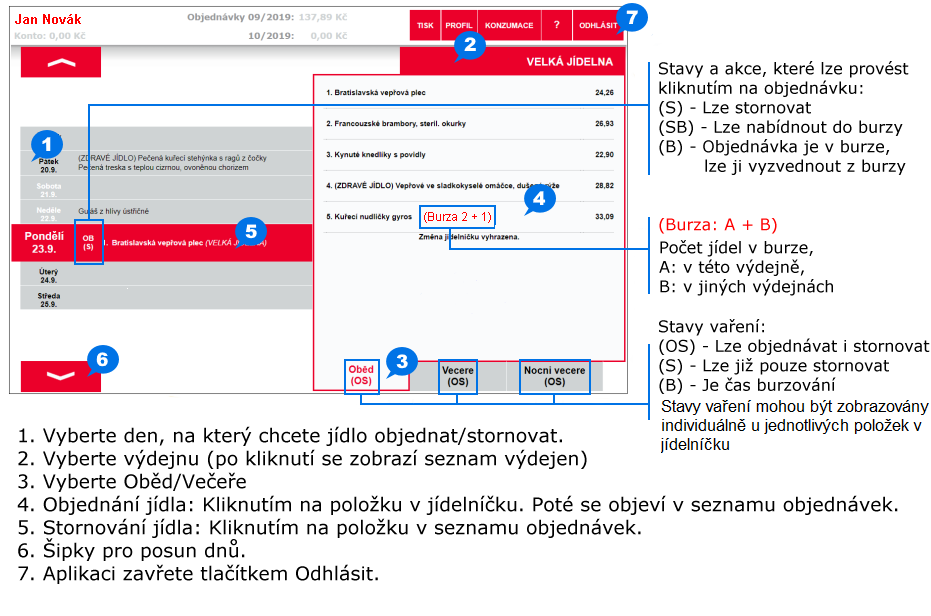 Ing. Petr Zuček | Aramark Services, s.r.o. | Oblastní Ředitel Morava
Pekařská 628/14155 00  Praha M+420 739 036 387 Pro více infomací k novému systému prosím kontaktujte: Paní Skibová Gabriela: skibova-gabriela@aramark.czPaní Galíková Pavlína: galikova-pavlina@aramark.czPaní Čechová Lucie : cechova-lucie@aramark.czGen. Píky 2975/13A, 702 00 Ostrava – Moravská OstravaAramark Services, s.r.o.Pekařská 628/14150 00 Praha 4Tel: 596612381, 739002116